О внесении изменений в решение Собрания депутатов Яльчикского муниципального округа Чувашской Республики от 21.03.2023 № 2/18-сВ соответствии с Федеральным законом от 21 декабря 2001 г. № 178-ФЗ "О приватизации государственного и муниципального имущества", руководствуясь Уставом Яльчикского муниципального округа Чувашской Республики, Собрание  депутатов  Яльчикского  муниципального  округа  Чувашской Республикир е ш и л о:1. Внести в решение Собрания депутатов Яльчикского муниципального округа Чувашской Республики от 21.03.2023 № 2/18-с «О порядке принятия решений об условиях приватизации муниципального имущества» следующие изменения: 1) преамбулу решения Собрания депутатов Яльчикского муниципального округа Чувашской Республики от 21.03.2023 № 2/18-с «О порядке принятия решений об условиях приватизации муниципального имущества» изложить в следующей редакции:«В соответствии с Федеральным законом от 21.12.2001 № 178-ФЗ «О приватизации государственного и муниципального имущества», руководствуясь Уставом Яльчикского муниципального округа Чувашской Республики, Собрание депутатов Яльчикского муниципального округа Чувашской Республики р е ш и л о:»;2) преамбулу Порядка принятия решений об условиях приватизации муниципального имущества Яльчикского муниципального округа Чувашской Республики  (далее - Порядок) изложить в следующей редакции:«Порядок принятия решений об условиях приватизации муниципального имущества Яльчикского муниципального округа Чувашской Республики  (далее - Порядок) разработан в соответствии с требованиями Федерального закона от 21.12.2001 № 178-ФЗ "О приватизации государственного и муниципального имущества", а также с учетом сложившейся практики приватизации в Яльчикском муниципальном округе Чувашской Республике и устанавливает процедуру принятия решений об условиях приватизации муниципального имущества Яльчикского муниципального округа Чувашской Республики (далее - муниципальное имущество).»;3) абзац 7 пункта 4.2 Порядка изложить в следующей редакции: «привлечение оператора электронной площадки, включенного в перечень операторов электронных площадок, утвержденный Правительством Российской Федерации в соответствии с Федеральным законом от 05.04.2013 № 44-ФЗ "О контрактной системе в сфере закупок товаров, работ, услуг для обеспечения государственных и муниципальных нужд" (далее - оператор электронной площадки), заключение с ним договора;»;4) пункт 6.1 Порядка изложить в следующей редакции:«Начальная цена подлежащего приватизации муниципального имущества устанавливается в случаях, предусмотренных Федеральным законом от 21.12.2001 № 178-ФЗ "О приватизации государственного и муниципального имущества", в соответствии с законодательством Российской Федерации, регулирующим оценочную деятельность, при условии, что со дня составления отчета об оценке объекта оценки до дня размещения на официальном сайте в сети "Интернет" информационного сообщения о продаже муниципального имущества прошло не более чем шесть месяцев.»;5) абзац 3 пункта 6.2 Порядка изложить в следующей редакции:«Договор купли-продажи объектов недвижимости и земельного участка заключается с лицом, признанным единственным участником аукциона, в случае, установленном в абзаце втором пункта 3 статьи 18 Федерального закона от 21.12.2001 № 178-ФЗ "О приватизации государственного и муниципального имущества", по начальной цене, определенной в соответствии с абзацем первым настоящего пункта.»;6) пункт 7.8 Порядка изложить в следующей редакции: «Голосование победителем конкурса в органах управления акционерных обществ и обществ с ограниченной ответственностью по вопросам, указанным в пункте 19 статьи 20 Федерального закона от 21.12.2001 № 178-ФЗ "О приватизации государственного и муниципального имущества", осуществляется в порядке, установленном законодательством Российской Федерации.»;7) пункт 7.9 Порядка изложить в следующей редакции:«Особенности продажи объекта культурного наследия, включенного в реестр объектов культурного наследия, на конкурсе устанавливаются в соответствии со статьей 29 Федерального закона от 21.12.2001 № 178-ФЗ "О приватизации государственного и муниципального имущества".»;8) пункт 9.1 Порядка изложить в следующей редакции:«Администрация предусматривает в решениях об условиях приватизации недвижимого имущества, находящегося в муниципальной собственности и арендуемого субъектами малого и среднего предпринимательства (далее - арендуемое имущество), преимущественное право арендаторов на приобретение арендуемого имущества с соблюдением условий, установленных статьей 3 Федерального закона от 22.07.2008 N 159-ФЗ "Об особенностях отчуждения недвижимого имущества, находящегося в государственной или в муниципальной собственности и арендуемого субъектами малого и среднего предпринимательства, и о внесении изменений в отдельные законодательные акты Российской Федерации" (далее - Федеральный закон).»;9) абзац 1 пункта 9.2 Порядка изложить в следующей редакции:«В течение 10 дней с даты принятия решения об условиях приватизации арендуемого имущества в порядке, установленном Федеральным законом от 21.12.2001 № 178-ФЗ "О приватизации государственного и муниципального имущества", Администрация направляет арендаторам, указанным в пункте 9.1 настоящего Порядка, предложения о заключении договоров купли-продажи арендуемого имущества, копии указанного решения и проекты договоров купли-продажи арендуемого имущества, а также при наличии задолженности по арендной плате за арендуемое имущество, неустойкам (штрафам, пеням) требования о погашении такой задолженности с указанием ее размера.»;10) пункт 10.1 Порядка изложить в следующей редакции:«Оплата приобретаемого покупателем муниципального имущества производится в денежной форме единовременно или в рассрочку в порядке, установленном Федеральным законом от 21.12.2001 № 178-ФЗ "О приватизации государственного и муниципального имущества".»;11) абзац 1 пункта 10.2 Порядка изложить в следующей редакции:«При продаже муниципального имущества способами, определенными Федеральным законом "О приватизации государственного и муниципального имущества", денежные средства в счет оплаты приватизируемого муниципального имущества подлежат перечислению победителем торгов либо лицом, признанным единственным участником аукциона, в случае, установленном в абзаце втором пункта 3 статьи 18 Федерального закона от 21.12.2001 № 178-ФЗ "О приватизации государственного и муниципального имущества", в бюджет Яльчикского муниципального округа Чувашской Республики на счет, указанный в информационном сообщении о проведении торгов, в размере и сроки, указанные в договоре купли-продажи, но не позднее 15 рабочих дней со дня заключения договора купли-продажи, за исключением случаев оплаты приобретаемого муниципального имущества в рассрочку.».2. Настоящее решение вступает в силу после его официального опубликования.Председатель Собрания депутатовЯльчикского муниципального округаЧувашской Республики                                                                      В.В. СядуковЧёваш РеспубликиЕлч.к муниципаллёокруг.н депутатсенПухёв.ЙЫШЁНУ       2023 =? июн.н  02-м.ш. № 4/2-с   Елч.к ял.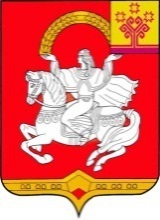       Чувашская  РеспубликаСобрание депутатовЯльчикскогомуниципального округаРЕШЕНИЕ         « 02 » июня  2023 г. № 4/2-с   село Яльчики